M12 Wanddurchführung			                            
Buchse D-kodiert auf Stift D-kodiert 
Transport- und BahntechnikM12 Panel Feed ThroughFemale D-Code to Male D-code 
Transportation and Railway  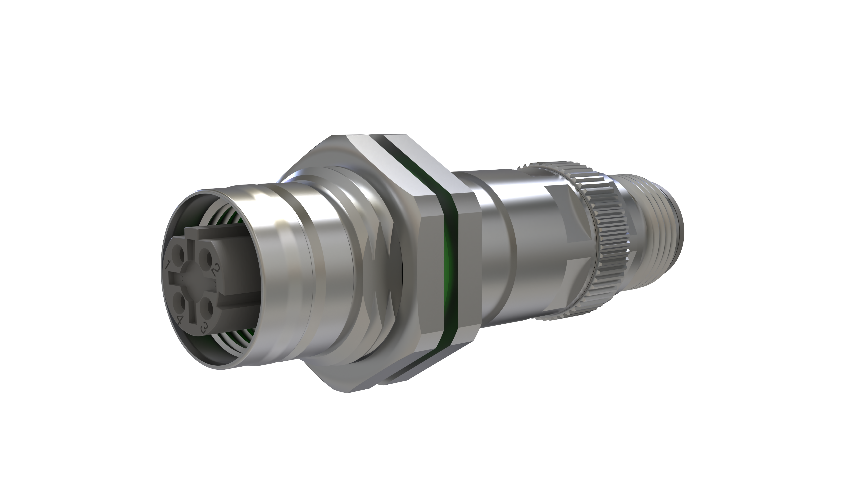 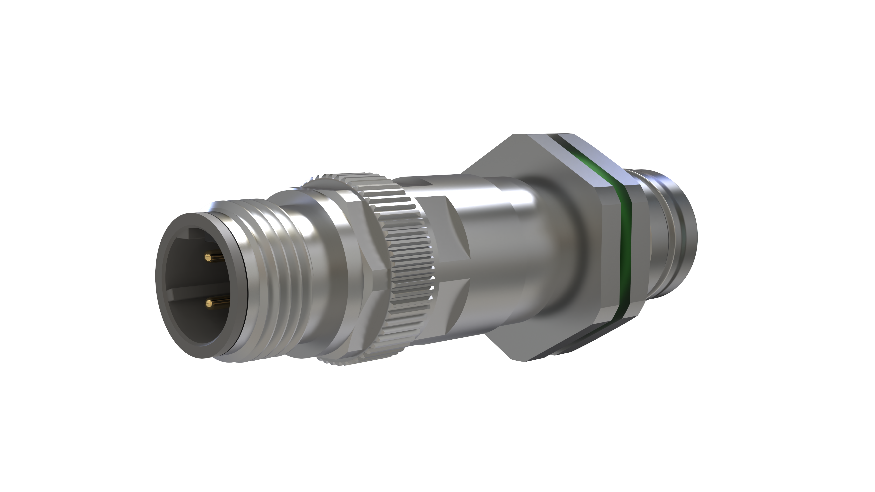 Abmessungen / Dimensions					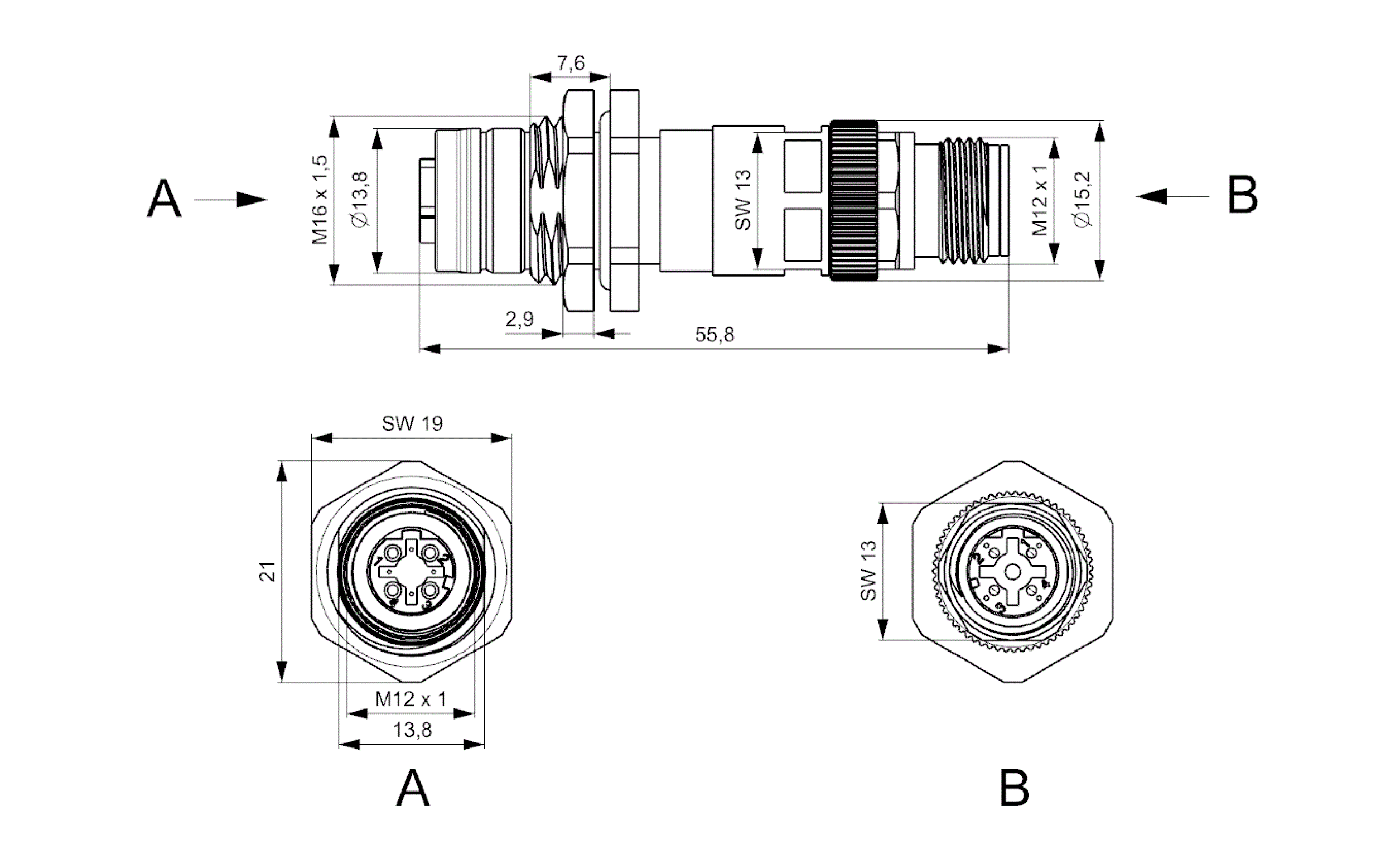 Montagebohrung / Mounting Hole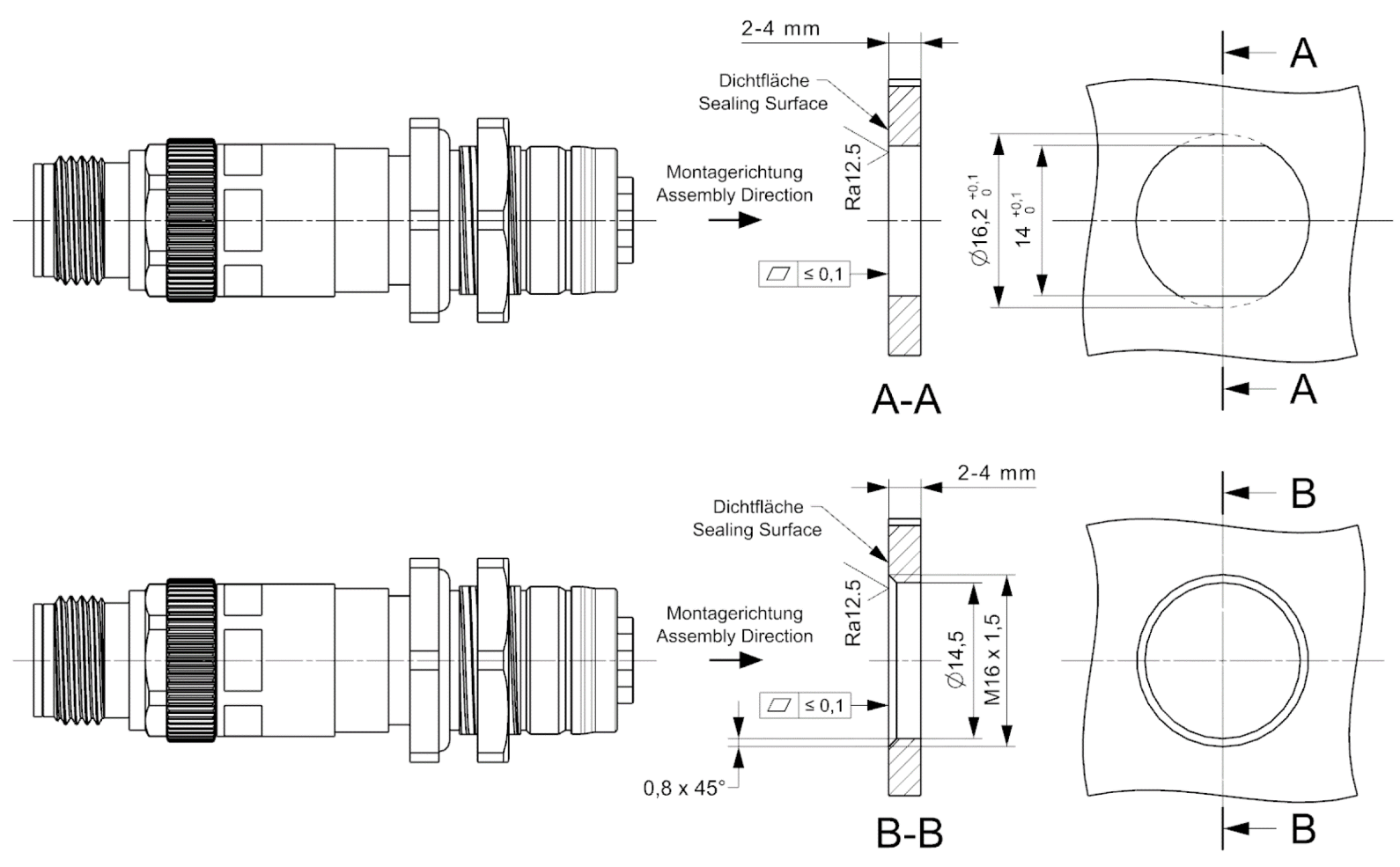 Bestellinformation / Ordering informationM12 HM-Wanddurchführung Buchse D-kodiert auf Stift D-kodiertM12 HM-Panel Feed Through Female D-Code to Male D-codeDie M12 HM-Wanddurchführung (WDF) ist eine hinterwand-montierbare Version, die den Anschluss von zwei M12 100 Mbit (Cat5/5e) Kabeln ermöglicht. Die WDF kann mittels Gewinde oder Kontermutter an einer Schaltschrankwand, Gehäusewand oder Platte befestigt werden. Dies vereinfacht die Montage und Verkabelung z. B. in einem Zug-Waggon und erleichtert den Austausch von Kabeln im Servicefall. Vorteilhaft ist die Steckbarkeit und die Verwendung von Standardkabeln. So lässt sich eine Kabelübergabe mit Befestigung durch eine Wand herstellen. The M12 HM-Panel Feed Through (PFT) is a rear mountable version, which allows to connect two M12 100 Mbit (Cat5/5e) cables. The PFT can be fixed via thread or counter nut to a cabinet wall, device wall or plate. This makes cabling e. g. through a railway coach easier and it is more comfortable to replace cables in case of services. Advantageous is the pluggability and the use of standard cables. It is now possible to realize cable transfers with fixation. Technische MerkmaleTechnical features- Kompakte Abmessungen, kleiner Außendurchmesser
- Buchse: M12 D-kodiert / Stift: M12 D-kodiert
- Effektive Schirmung durch Vollmetallgehäuse - Hinterwandmontage - feststehende M12 Verriegelungen - Adapter SW 19, Kontermutter SW 19- Compact dimensions, small outer diameter
- Female: M12 D-code / M12 Male: D-code 
- Effective shielding achieved by full metal housing  - rear mount version - fixed (not turnable) M12 locking parts- Adaptor WAF 19, Counter nut WAF 19Technische Daten / Technical dataSteckgesicht / Connector mating face M12 gemäß / acc. to IEC 61076-2-101Typ-Kodierung-Polzahl / Gender-Coding-No of pinsBuchse D-4 auf Stift D-4 / Female D-4 to Male D-4Strombelastbarkeit/ Current rating0,5 A (Ethernet)Bemessungsspannung / Nominal voltage 48 V (Ethernet)Durchgangswiderstand / Contact resistance≤ 10 mΩIsolationswiderstand / Insulation resistance≥ 100 MΩÜberspannungskategorie/ Overvoltage categoryIIIVerschmutzungsgrad / Pollution degree3Übertragungsgeschwindigkeit / Data transmission rate100 Mbit Schutzart / IP protection IP 67 (im verriegelten Zustand / in locked condition)Temperaturbereich / Temperature range–40° C bis/to +85° CMechanische Lebensdauer / Mechanical lifetime≥ 250 Steckzyklen / mating cycles Verriegelung D-kod. Seite A / Locking screw D-code side A     nicht drehbar / not turnableVerriegelung X-kod. Seite B / Locking screw X-code side Bnicht drehbar / not turnableDrehmoment / torque force max. 0,8 Nm (M12 Kabelschraube /M12 cable screw)Anzugsmoment / tightening torque3 – 4 Nm (counter nut)Materialien / MaterialsGehäuse / HousingCu-Legierung vernickelt / Cu alloy Ni platedIsolierkörper + Kontaktträger /  
Insulation body + contact carrier Thermoplast 
I2/F2 gemäß NFF-16-101/102 und HL3 gemäß R22/R23 EN 45545-2I2/F2 acc. to NFF-16-101/102 and HL3 acc. to R22/R23 EN 45545-2Kontaktmaterial / Contact material Cu-Legierung / Cu alloyKontaktoberfläche /Contact plating Ni/AuDichtungen / SealingsElastomerArt-Nr./ Part no.     Buchse / Female
Kodierung / CodingStift / Male
Kodierung / CodingArt-Nr./ Part no.     Buchse / Female
Kodierung / CodingStift / Male
Kodierung / Coding42-330176DD